TAYSIDE CONDOM INITIATIVE ORDER FORM (March 2018)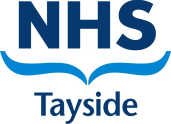 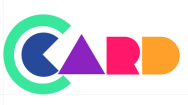 DateOutlet NameContact NameEmail AddressContact NumberPASANTECondoms (144, bags & Leaflets)RegularNaturelleTrimKing SizeFeel (Sensitive)Taste (Flavoured)Black Velvet (Large)SmileyPride LoveRed RibbonFemidom/female condomSensiva (Non-Latex)Boxed (3 condoms) x 12 per packRegularNaturelleTrimKing SizeFeel (Sensitive)Taste (Flavoured)LUBRICANTLight Lube 5mls (144)RESOURCESPregnancy Myths Booklet (x25)Pregnancy Poster (x1)STI Booklet (x25)STI Poster (x1)Lubrication Booklet (x25)Lubrication Poster (x1)Contraception Booklet (x25)Contraception Poster (x1)HIV Poster (x1) Size and Shape Chart (A3) (x1)Condom Demonstrators